
                                 Province of the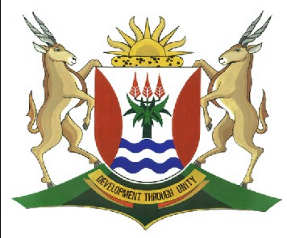 EASTERN CAPEEDUCATIONDIRECTORATE SENIOR CURRICULUM MANAGEMENT (SEN-FET)HOME SCHOOLING SELF-STUDY WORKSHEET ANSWER SHEETACTIVITY 1A hoist steadily lifts an engine 2 meters up in 15 seconds. Given 500 kg as the mass of the engine. 9.8 m/s2 as the gravitational force.First determine the work done, which requires the force necessary to lift the car engine against gravity.Calculate the power used to lift the engine. Work done = Force x Distance       = (500kg x 9.8 m/s2) x 2m       = 4 900N x 2m    = 9 800Nm or Joules    = 9.8 kJPower is the rate or speed at which work is done, thus:Power =                 =  , note that 1 j/s is equal to 1 Watt (W)          = 653.3 W       or         =          = 0.6533 kWACTIVITY 2Given that a four stroke engine has a mean effective pressure on piston = 750 kPaLength of stroke                              = 65 mmBore (cylinder diameter )               = 70 mmRevolutions per minute                   = 3500Number of cylinders                        = 4 Calculate the indicated powerI.P =  PLANnP = 750 kPa   = 750 x 1000 N/m2  L = 65 mm = 0,065 mA =                    =                              N = 3500 ÷ 60 = 60 r/s = 750 x 1000 x 0.065 x  π .0072    x  60 x  4                                         4               2 =     22, 513 J/s ACTIVITY 3The brake power of an engine is 60 kW and the indicated power is 70 kW.Calculate the mechanical efficiency of the engine.Mechanical Efficiency =    x 100%           			           =   x 100%			  	= 85.7%ACTIVITY 4The following data was recorded during a test carried out on a four-stroke, four-cylinder petrol engine:Brake wheel diameter:		820 mmRope diameter:			20 mmBrake dead weight:			765 NSpring balance reading:		15 NSpeed during test:			1 200 r/minMean effective pressure:		800 kPaBore diameter:			110 mmStroke:				150 mmDetermine, by means of calculations:a) Torque b) Indicated powerc) Brake power in kWd) Mechanical efficiencyACTIVITY 5Calculate the compression ratio of an engine with a bore of 80mm and stroke length of 90 mm. The combustion chamber volume is 50 cm3.*NB* the unit for the bore size and the length of the stroke must in centimetres since clearance volume is in cubic centimetres (cm3)CR  =  and SV =  x LSV =  x 9         	       = 452,389 cm3Therefore,CR  =  CR =             C.R.   = 10:1ACTIVITY 6The bore of an engine is 65 mm and the stroke length is 85 mm. The compression ratio is 8.5:1     Calculate, The swept volume in cm3  SV =  x L     =  X 8.5 = 282.06 cm3b) The clearance volume in cm3 Using Compression Ratio formula, thus:CR  =  CR  =  + CR  =  + 1CR  - 1=  8.5 – 1 = 7.5  = Thus,CV =     = 37.6 cm3ACTIVITY 7The bore and stroke of an engine is 80 mm and 90 mm respectively. The compression ratio is 9,5: 1.Determine, by means of calculations:a) The swept volume in cm3The original clearance volume in cm3Using Compression Ratio formula, thusc) The compression ratio is increased to 10: 1. What will the new diameter of the bore be if the clearance volume remains unchanged? Answer must be in mm.SUBJECTAutomotiveGRADE12DATETOPICForcesTERM 1REVISION(Please tick)TERM 2 CONTENT(Please tick)